Napomena: Naučno – stručni Odbor Simpozija zadržava pravo izbora i selekcije radova za usmenu prezentaciju.Svi radovi  će biti recenzirani. Radovi koji  budu ocjenjeni pozitivno će biti objavljeni u časopisu Tehnologica Acta   (baze indeksacije: CAB, EBSCO, Copernicus Journal  List).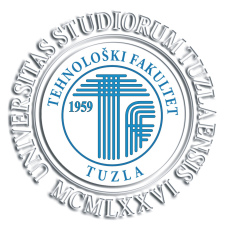 PRIJAVNI OBRAZAC   3. NAUČNO-STRUČNI SIMPOZIJ SA MEĐUNARODNIM UČEŠĆEM„OKOLIŠNI POTENCIJALI, ODRŽIVI RAZVOJ I PROIZVODNJA HRANE“14.-15. Novembar 2013. godinePRIJAVNI OBRAZAC   3. NAUČNO-STRUČNI SIMPOZIJ SA MEĐUNARODNIM UČEŠĆEM„OKOLIŠNI POTENCIJALI, ODRŽIVI RAZVOJ I PROIZVODNJA HRANE“14.-15. Novembar 2013. godinePRIJAVNI OBRAZAC   3. NAUČNO-STRUČNI SIMPOZIJ SA MEĐUNARODNIM UČEŠĆEM„OKOLIŠNI POTENCIJALI, ODRŽIVI RAZVOJ I PROIZVODNJA HRANE“14.-15. Novembar 2013. godinePRIJAVNI OBRAZAC   3. NAUČNO-STRUČNI SIMPOZIJ SA MEĐUNARODNIM UČEŠĆEM„OKOLIŠNI POTENCIJALI, ODRŽIVI RAZVOJ I PROIZVODNJA HRANE“14.-15. Novembar 2013. godinePRIJAVNI OBRAZAC   3. NAUČNO-STRUČNI SIMPOZIJ SA MEĐUNARODNIM UČEŠĆEM„OKOLIŠNI POTENCIJALI, ODRŽIVI RAZVOJ I PROIZVODNJA HRANE“14.-15. Novembar 2013. godineImePrezimePrezimeZvanjeInstitucijaDržavaGradGradТеlefonE-mailNaziv rada  Sekcije**U odgovarajuću kockicu ubilježite sekciju Simpozija kojoj rad pripada.*U odgovarajuću kockicu ubilježite sekciju Simpozija kojoj rad pripada.*U odgovarajuću kockicu ubilježite sekciju Simpozija kojoj rad pripada.*U odgovarajuću kockicu ubilježite sekciju Simpozija kojoj rad pripada.*U odgovarajuću kockicu ubilježite sekciju Simpozija kojoj rad pripada.*U odgovarajuću kockicu ubilježite sekciju Simpozija kojoj rad pripada.*U odgovarajuću kockicu ubilježite sekciju Simpozija kojoj rad pripada.AutoriIme, prezime, zvanje, institucija, e-mail adresaIme, prezime, zvanje, institucija, e-mail adresaIme, prezime, zvanje, institucija, e-mail adresaIme, prezime, zvanje, institucija, e-mail adresaIme, prezime, zvanje, institucija, e-mail adresaIme, prezime, zvanje, institucija, e-mail adresaIme, prezime, zvanje, institucija, e-mail adresaAutoriApstraktDо 250 riječi, na bosanskom (srpskom ili hrvatskom) i engleskom jeziku, Times New Roman 12Dо 250 riječi, na bosanskom (srpskom ili hrvatskom) i engleskom jeziku, Times New Roman 12Dо 250 riječi, na bosanskom (srpskom ili hrvatskom) i engleskom jeziku, Times New Roman 12Dо 250 riječi, na bosanskom (srpskom ili hrvatskom) i engleskom jeziku, Times New Roman 12Dо 250 riječi, na bosanskom (srpskom ili hrvatskom) i engleskom jeziku, Times New Roman 12Dо 250 riječi, na bosanskom (srpskom ili hrvatskom) i engleskom jeziku, Times New Roman 12Dо 250 riječi, na bosanskom (srpskom ili hrvatskom) i engleskom jeziku, Times New Roman 12Način* prezentacije* U polje  ubilježite način prezentacije            Poster prezentacija                         Oralna prezentacija                * U polje  ubilježite način prezentacije            Poster prezentacija                         Oralna prezentacija                * U polje  ubilježite način prezentacije            Poster prezentacija                         Oralna prezentacija                * U polje  ubilježite način prezentacije            Poster prezentacija                         Oralna prezentacija                * U polje  ubilježite način prezentacije            Poster prezentacija                         Oralna prezentacija                * U polje  ubilježite način prezentacije            Poster prezentacija                         Oralna prezentacija                * U polje  ubilježite način prezentacije            Poster prezentacija                         Oralna prezentacija                